О введении режима функционирования «Повышенная готовность» на территории Старонижестеблиевского сельского поселения Красноармейского районаВо исполнение Федерального закона от 21 декабря 1994 года № 68-ФЗ «О защите населения и территорий от чрезвычайных ситуаций природного и техногенного характера», в целях повышения готовности органов управления и сил территориальной подсистемы предупреждения и ликвидации чрезвычайных ситуаций Краснодарского края к реагированию на возможные чрезвычайные ситуации в связи  с ожидаемым комплексом неблагоприятных природных явлений в период с 6 по 7 сентября 2019 года, а также проведением 8 сентября 2019 года Единого дня голосования   п о с т а н о в л я ю:1. С 8.00 6 сентября до 8.00 9 сентября 2019 года ввести режим функционирования «Повышенная готовность» для органов управления, сил и средств Красноармейского районного звена территориальной подсистемы единой государственной системы  предупреждения и ликвидации ЧС Краснодарского края (далее – РСЧС)2. Разработать и довести график дежурства руководящего состава  администрации Старонижестеблиевского сельского поселения Красноармейского района.3. Обеспечить готовность пунктов управления, систем связи и оповещения органов управления и сил поселенческого звена территориальной подсистемы РСЧС Краснодарского края к реагированию на возможные ЧС.4. Организовать постоянный мониторинг обстановки на административной территории, с представлением информации в ЕДДС Красноармейского района к 8.00 и 17.00 еженедельно, в случае ухудшения обстановки немедленно, в дальнейшем через каждые 2 часа.5. Привести в готовность подразделения муниципальной, ведомственной и добровольной пожарной охраны к действиям по предназначению, проверить готовность места эвакуации, проверить работу систем оповещения населения.6. Уточнить планы действий по предупреждению и ликвидации возможных чрезвычайных ситуаций.27. Поддерживать на необходимом уровне запасы материальных и финансо-вых ресурсов для ликвидации возможных чрезвычайных ситуаций, выполнений мероприятий взять на личный контроль.8. Контроль за выполнением настоящего постановления возложить на заместителя главы Старонижестеблиевского сельского поселения Красноармейского района Е.Е. Черепанову.9. Постановление вступает в силу со дня его подписания. ГлаваСтаронижестеблиевскогосельского поселенияКрасноармейского района                                                                      В.В. Новак3ЛИСТ СОГЛАСОВАНИЯк проекту постановления администрации Старонижестеблиевского сельского поселения Красноармейский район от ________________ № _____«О введении режима функционирования «Повышенная готовность» на территории Старонижестеблиевского сельского поселения Красноармейского района» Проект подготовлен и внесен:Главный специалист по юридическим вопросамадминистрации Старонижестеблиевского сельского поселения Красноармейского района				      		        Т.А. Филимонова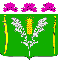 АДМИНИСТРАЦИЯСТАРОНИЖЕСТЕБЛИЕВСКОГО СЕЛЬСКОГО ПОСЕЛЕНИЯ КРАСНОАРМЕЙСКОГО РАЙОНАПОСТАНОВЛЕНИЕАДМИНИСТРАЦИЯСТАРОНИЖЕСТЕБЛИЕВСКОГО СЕЛЬСКОГО ПОСЕЛЕНИЯ КРАСНОАРМЕЙСКОГО РАЙОНАПОСТАНОВЛЕНИЕ«__05____»__09_____2019 г.№ __158_______станица Старонижестеблиевскаястаница СтаронижестеблиевскаяГлавным специалистомпо земельным отношениям администрацииСтаронижестеблиевского сельского поселенияКрасноармейского районаА.С. НимченкоПроект согласован:Заместитель главыСтаронижестеблиевского сельского поселенияКрасноармейского районаЕ.Е. ЧерепановаНачальник общего отделаСтаронижестеблиевского сельского поселенияКрасноармейского районаН.В. Супрун